ПоложениеОБ ОТДЕЛЕ МЕНЕДЖМЕНТА КАЧЕСТВА1.3.13.1.ПСП-01-2017Версия 01Экз. №_1_Санкт-Петербург20171 Общие положенияОтдел менеджмента качества (далее по тексту «Отдел») является самостоятельным структурным подразделением, осуществляющим функции управления качеством образования в федеральном государственном бюджетном образовательном учреждении высшего образования «Санкт-Петербургский государственный университет телекоммуникаций им. проф. М.А. Бонч-Бруевича» (СПбГУТ).Отдел подчиняется непосредственно проректору по качеству СПбГУТ.Отдел создается и ликвидируется приказом ректора университета.Отдел возглавляет начальник, назначаемый на должность приказом ректора университета.В своей деятельности Отдел руководствуется Конституцией Российской Федерации, федеральными законами, актами Президента Российской Федерации и Правительства Российской Федерации, Федерального агентства связи, нормативными правовыми актами Министерства образования и науки Российской Федерации, Уставом СПбГУТ, приказами ректора СПбГУТ, локальными нормативными актами университета, распоряжениями проректора по качеству, а также настоящим Положением.2 Основные задачиОсновной целью деятельности Отдела менеджмента качества Санкт-Петербургского государственного университета телекоммуникаций им. проф. М.А. Бонч-Бруевича является организационное и нормативно-методическое сопровождение развития и совершенствования системы менеджмента качества университета (далее – СМК), процедур лицензирования образовательной деятельности и аккредитации.Задачами Отдела менеджмента качества являются:Организационное и нормативно-методическое сопровождение деятельности университета, учебного процесса, развития и совершенствования СМК:планирование деятельности университета;формирование и совершенствование организационной и функциональной структуры СМК университета;разработка проектов документов СМК университета;разработка критериев эффективности СМК, результативности деятельности структурных подразделений и сотрудников университета;оказание методической помощи структурным подразделениям и сотрудникам университета по совершенствованию механизмов обеспечения гарантии качества образования;координация деятельности и сотрудничества структурных подразделений университета в обеспечении качества подготовки выпускников;осуществление контроля реализации планов работы университета и структурных подразделений.Организационное, нормативно-методическое и информационное обеспечение процедур лицензирования образовательной деятельности и аккредитации:мониторинг действующего законодательства в сфере образования, выдвижение предложений по актуализации локальных нормативных актов;участие в разработке локальных актов по организации учебной работы в университете;анализ соответствия деятельности университета лицензионным и аккредитационным требованиям;оказание консалтинговых услуг структурным подразделениям университета по процедурам подготовки к плановым и внеплановым проверкам со стороны Рособранзора;организация и контроль подготовки документов к лицензированию и аккредитации, в том числе – профессионально-общественной и международной.Организационная структураСтруктура и штатное расписание Отдела менеджмента качества утверждаются приказом ректора.Отдел менеджмента качества имеет в своем составе два сектора:сектор управления качеством образования;сектор лицензирования и аккредитации.Формирование, изменение состава секторов структурного подразделения, распределение обязанностей между его сотрудниками, происходит по представлению начальника Отдела менеджмента качества.ФункцииОтдел менеджмента качества осуществляет:разработку стратегии университета в сфере гарантии качества образовательной деятельности;анализ ресурсного обеспечения СМК университета;планирование развития СМК;реализацию политики университета в области качества и внедрение принципов системы менеджмента качества в его текущую деятельность;подготовку и курирование работ по лицензированию и аккредитации отдельных направлений подготовки, специальностей и университета в целом;разработку нормативных документов, регулирующих образовательную деятельность, обеспечение и контроль их выполнения; сбор и анализ материалов, обеспечивающих функционирование внутренней системы оценки качества образования;инструктивно-методическое и информационное сопровождение внутренней системы оценки качества образования;работу по комплектованию, хранению, учету и использованию документов, имеющих непосредственное отношение к основной деятельности Отдела;участие в разработке и контроле выполнения текущих и перспективных планов работы университета.Отдел координирует деятельность по мониторингу функционирования внутренней системы оценки качества образования;Отдел готовит предложения:по развитию внутренней системы оценки качества образования;по тематике научно-исследовательских работ и проектов в области менеджмента качества образования, по разработке программ в сфере гарантии качества образования,по совершенствованию нормативного обеспечения деятельности университета, образовательного процесса; по применению установленных мер ограничительного, предупредительного и профилактического характера, направленных на недопущение и (или) ликвидацию последствия нарушений обязательных лицензионных и аккредитационных требований.Отдел организует и проводит:заседания Совета по качеству университета;совещания, семинары по вопросам функционирования внутренней системы менеджмента качества образовательной деятельности.Отдел готовит:проекты локальных нормативных актов, составляющих основу обеспечения процесса обучения в университете;оперативные и аналитические материалы (в том числе – конкурсные материалы), справки для руководства, доклады о состоянии и направлениях совершенствования СМК университета.Отдел участвует в установленном порядке в наполнении информационной среды университета в части обеспечения процедур менеджмента качества, лицензирования и аккредитации образовательной деятельности.Отдел обеспечивает прием по вопросам, входящим в сферу его компетенции, своевременное и полное рассмотрение обращений потребителей и заинтересованных лиц, принятие по ним решений и направление ответов в установленный срок, а также сбор, накопление и обработку отчетности и иной документированной информации в пределах своей компетенции.Основные виды деятельности, закрепленные за Отделом: управленческая, экспертно-аналитическая, организационно-методическая, научно-исследовательская деятельность, консалтинг.Управленческая деятельность:участие в планировании деятельности университета;организация работ по сопровождению функционирования и развития внутренней СМК, лицензирования образовательной деятельности и аккредитации;внесение предложений руководству о стимулировании сотрудников по результатам работы;контроль выполнения планов структурных подразделений университета (в процессе участия в аудитах системы менеджмента качества).Экспертно-аналитическая деятельность:экспертиза и анализ состояния СМК университета на основе интерпретации результатов мониторинга;экспертное обеспечение процедур лицензирования и аккредитации.Организационно-методическая деятельность:организация методической помощи структурным подразделениям университета в вопросах совершенствования СМК, лицензирования образовательной деятельности и аккредитации;организационно-методическое сопровождение подготовительных работ по профессионально-общественной аккредитации образовательных программ;организационно-методическое сопровождение сетевых форм обучения;организационно-методическое сопровождение деятельности базовых кафедр.Научно-исследовательская деятельность: проведение научных исследований по проблемам управления качеством, в том числе разработка моделей и инструментария для проведения самооценки структурных подразделений университета.Консалтинг: оказание консультационной помощи по вопросам, находящимся в сфере компетенции Отдела.Отдел может осуществлять другие виды деятельности, не указанные в п. 4.8., в соответствии с потребностями развития и функционирования внутренней СМК, не противоречащие Уставу СПбГУТ.Функции между секторами Отдела менеджмента качества распределяются следующим образом.Сектор управления качеством образования:общее планирование деятельности университета, участие в контроле выполнения планов;управление функционированием и развитием внутренней СМК;организационное и нормативно-методическое обеспечение деятельности Совета по качеству СПбГУТ;экспертно-аналитическое сопровождение функционирования и развития СМК;организационное, нормативно-методическое и информационное сопровождение работы СМК, учебного процесса;инструктивно-методическое обеспечение мониторинга СМК;проведение научных исследований по проблемам управления качеством в университете;оказание консалтинговых услуг по вопросам управления качеством образования;участие во внутренних аудитах системы менеджмента качества СПбГУТ.Сектор лицензирования и аккредитации:экспертно-аналитическое, организационно-методическое и информационное сопровождение процедур лицензирования образовательной деятельности и аккредитации в университете;инструктивно-методическое обеспечение процедур лицензирования образовательной деятельности и аккредитации;оказание консалтинговых услуг по вопросам лицензирования образовательной деятельности и аккредитации;участие во внутренних аудитах системы менеджмента качества СПбГУТ.Отдел участвует в реализации процессов и процедур СМК согласно Руководству по качеству университета.Начальник Отдела менеджмента качества является Уполномоченным от лица руководства университета по вопросам качества (Уполномоченным по качеству университета).ОбязанностиСоблюдение Устава СПбГУТ.Своевременное и качественное исполнение поручений руководства.Выполнение задач, определенных настоящим Положением.Ежегодное представление плана работы и отчета о деятельности Отдела.Представление информации о деятельности Отдела по запросу руководства СПбГУТ.Обеспечение сохранности материально-технических средств и оборудования, закрепленных за Отделом.ПраваОтдел менеджмента качества в целях реализации возложенных на него функций, в установленном порядке, имеет право:вносить предложения по обеспечению гарантий качества образования в университете;самостоятельно планировать виды своей деятельности в соответствии с планом деятельности СПбГУТ;определять направления научных исследований, согласно поставленным целям и задачам;вносить предложения руководству по вопросам, касающимся деятельности Отдела, поощрения сотрудников и привлечения их к ответственности в установленном порядке;запрашивать и получать сведения, материалы и документы от структурных подразделений университета по вопросам, входящим в сферу компетенции Отдела;организовывать и осуществлять по поручению руководства университета проведение необходимых работ, экспертиз, анализа и оценок по вопросам, входящим в компетенцию Отдела;давать разъяснения по вопросам содержания и технологии осуществления процедур гарантии качества образования, лицензирования и аккредитации;вовлекать в сферу своей деятельности сотрудников других подразделений университета (в том числе – колледжей), а также сторонних организаций;способствовать обучению персонала университета по вопросам менеджмента качества образования, лицензирования и аккредитации;осуществлять контроль за исполнением приказов, распоряжений, указаний и положений, регламентирующих деятельность в сфере функционирования внутренней СМК, проведения процедур лицензирования и аккредитации.Отдел имеет бланк установленного образца со своим наименованием и наименованием СПбГУТ.Отдел может иметь круглую печать со своим наименованием и наименованием СПбГУТ.Взаимоотношения. СвязиОтдел менеджмента качества осуществляет свою деятельность во взаимодействии с другими подразделениями университета и внешними организациями.Внешние взаимодействия:Федеральное агентство связи (Россвязь);органы управления системы образования Российской Федерации;Российское аккредитационное агентство в сфере образования;Всероссийская организация качества (ВОК);Совет по профессиональным квалификациям РФ;независимые центры сертификации профессиональных квалификаций;образовательные организации среднего, высшего, а также дополнительного профессионального образования, ассоциации профессиональных и образовательных учреждений, научные, общественные и другие организации.Внутренние взаимодействия:структурные подразделения университета, включенные в структуру СМК;Совет по качеству университета;уполномоченные по качеству структурных подразделений СПбГУТ;юридический отдел;общий отдел;архив - по вопросам передачи на хранение ежегодных отчетов, других учетных документов.Совместно с другими структурными подразделениями университета Отдел организует: обеспечение образовательной деятельности локальными нормативными актами в соответствии с действующим законодательством Российской Федерации;работу по обеспечению процедур лицензирования образовательной деятельности и аккредитации;контроль выполнения нормативных актов и положений, регулирующих образовательную деятельность;контроль за процессом планирования и проведения внутренних аудитов системы менеджмента (гарантии) качества университета.Оценка работы и ответственностьПоказатели, по которым оценивается деятельность Отдела менеджмента качества:Ответственность Отдела менеджмента качества за надлежащее выполнение задач и функций, на него возложенных, установлена должностными инструкциями начальника и сотрудников Отдела.ЛИСТ РЕГИСТРАЦИИ РЕВИЗИЙЛИСТ РЕГИСТРАЦИИ ИЗМЕНЕНИЙ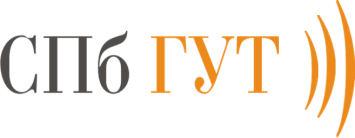 ФЕДЕРАЛЬНОЕ АГЕНТСТВО СВЯЗИФедеральное государственное бюджетное образовательноеучреждение высшего образования«Санкт-Петербургский государственный университет телекоммуникаций им. проф. М.А. Бонч-Бруевича»ПоложениеОБ ОТДЕЛЕ МЕНЕДЖМЕНТА КАЧЕСТВА1.3.13.1.ПСП-01-2017УТВЕРЖДАЮРектор СПбГУТ_______________С.В. Бачевский___ __________________ 2017 г.№ п/п ПоказательОценка1Наличие утвержденного Плана работы подразделения на отчетный период (на год)да/нет2Процент реализованных мероприятий (от общего числа запланированных) в соответствии с Планом работы подразделения, за отчетный период%Начальник Отдела менеджмента качества____________      дата______________    Н.Л. Гагулина         подпись       СОГЛАСОВАНО:Начальник юридической службы____________     дата_____________       Е.Б. Яровая        подпись         № п/пКод документаНаименование документаРевизияРевизияРевизияРевизия№ п/пКод документаНаименование документаДатаРезультатПодпись лица, проводившего ревизиюФ.И.О.1.2345671.2.3.4.5.6.7.8.9.10.11.12.13.14.15.16.17.18.19.20.21.22.23.24.25.26.27.28.29.30.№ измененияДата внесения изменения, дополнения и проведения ревизииНомер листовШифр документаКраткое содержание изменения, отметка о ревизииФ.И.О., подпись1234561.2.3.4.5.6.7.8.9.10.11.12.13.14.15.16.17.18.19.20.21.22.23.24.25.26.27.28.29.30.